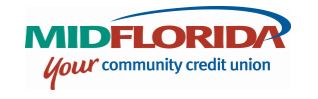 At MIDFLORIDA Credit Union, we are proud to be defined by the excellent service and convenience offered to our membership.  We recognize that this image is uniquely tied to recruiting and maintaining well-qualified, service-oriented employees.  MIDFLORIDA is currently seeking a qualified and service oriented Human Resources Generalist to join our growing Human Resources Department in Lakeland, Florida.  Duties and Responsibilities: Administer personnel policies  Coordinate Family Medical Leave Act requests   Maintain compliance with Federal and State employment regulations  Maintain employee sick and vacation hours   Process verification of employment requests  Administer tuition reimbursement programs  Reconcile monthly insurance billingMaintain personnel records, databases, and reports  Administer Workers Compensation program  Process employee background screenings Assist with employee onboarding and separation processes Assist in other areas of HR Administration as assigned Minimum Requirements:  Bachelor’s Degree in Human Resource Management or other related field 2+ years of professional Human Resources experience Advanced knowledge of FMLA and ADA regulations Experience with HRIS systems  Computer proficiency; Microsoft Excel, Word, and Outlook  Excellent interpersonal, communication, and organizational skills Strong attention to detail, with the ability to multitask Professional demeanor and the ability to maintain confidentiality SHRM-CP and/or HRCI-PHR certification preferred Payroll processing experience helpful  Since 1954 MIDFLORIDA has grown to nearly 50 branches, more than 900 employees and assets exceeding $3 billion.  Presently, we are servicing more than 314,000 members in the Central Florida area with products and services that rival any local bank, while maintaining the Credit Union philosophy of excellent personal attention.  Learn more at www.midflorida.com.   MIDFLORIDA is pleased to offer generous pay and benefits programs to include health/life/dental coverage, annual bonus, merit based annual reviews, matching 401(k), PTO and Holiday pay, and tuition assistance.   Send resumes to bpalmer@midflorida.com  and apply online at www.midflorida.com/careers.  MIDFLORIDA Credit Union is an equal opportunity employer.  Drug Free Workplace